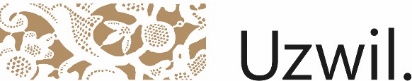 GrundbuchStickereiplatz 19240 UzwilTelefon 071 950 40 80grundbuchamt@uzwil.chwww.uzwil.chAnmeldung für die Vorbereitung 
einer GrenzmutationKontaktdaten für allfällige Rückfragen:   Name/Vorname:              Telefon:              E-Mail:      Dieses Formular ist von der Eigentümerschaft zu unterzeichnen.Sofern die Eigentümerschaft dieses Formular nicht unterzeichnet, ist eine Vollmacht oder ein Vermittlungsauftrag beizulegen.Gelangt die Mutation nicht zum Vollzug, haftet der/die Unterzeichnende/n für die entstandenen Kosten.Hinweis auf Art. 40 der Verordnung über die amtliche Vermessung (sGs 760.12):1 Können Grenzänderungen nicht innert Jahresfrist seit Abgabe des Mutationsplans im Grundbuch eingetragen werden, setzt die Abteilung Grundbuch unter Androhung der Rückmutation eine Frist von höchstens sechs Monaten an.2 Nach unbenütztem Fristablauf kann die Abteilung Grundbuch der Nachführungsstelle den Auftrag zur Rückmutation der Grenzänderung erteilen.3 Die Kosten gehen zu Lasten der Person, die den ursprünglichen Vermessungsauftrag erteilt hat.Mit dem Formular sind einzureichen:	Situationsplan mit geplantem Grenzverlauf	Vollmacht/Vermittlungsauftrag falls erforderlich	Kopie Identitätskarte oder Pass Eigentümerschaft	Kopie Krankenversicherungskarte oder Versicherungsausweis AHV-IV Eigentümerschaft.......................................................(Ort/Datum)Die Eigentümerschaft.......................................................Eigentümerschaft:A:B:Name und Vornameoder Firma:PLZ, Wohnort oder Adresse:Telefon und E-Mail:      Telefon und E-Mail:      Telefon und E-Mail:      Betroffene/s Grundstück/e:Betroffene/s Grundstück/e:Betroffene/s Grundstück/e:Grundstücknummer/n, Lage:   Grundbuchkreis Uzwil   Grundbuchkreis JonschwilArt der Grenzmutation:Art der Grenzmutation:Änderung:   Grundstückteilung          Grenzänderung           GrundstückvereinigungKosten:Kosten:Wer bezahlt die Grundbuch- und Geometerkosten?   Eigentümerschaft       	   Dritte/r:      Besonderes/Bemerkungen: